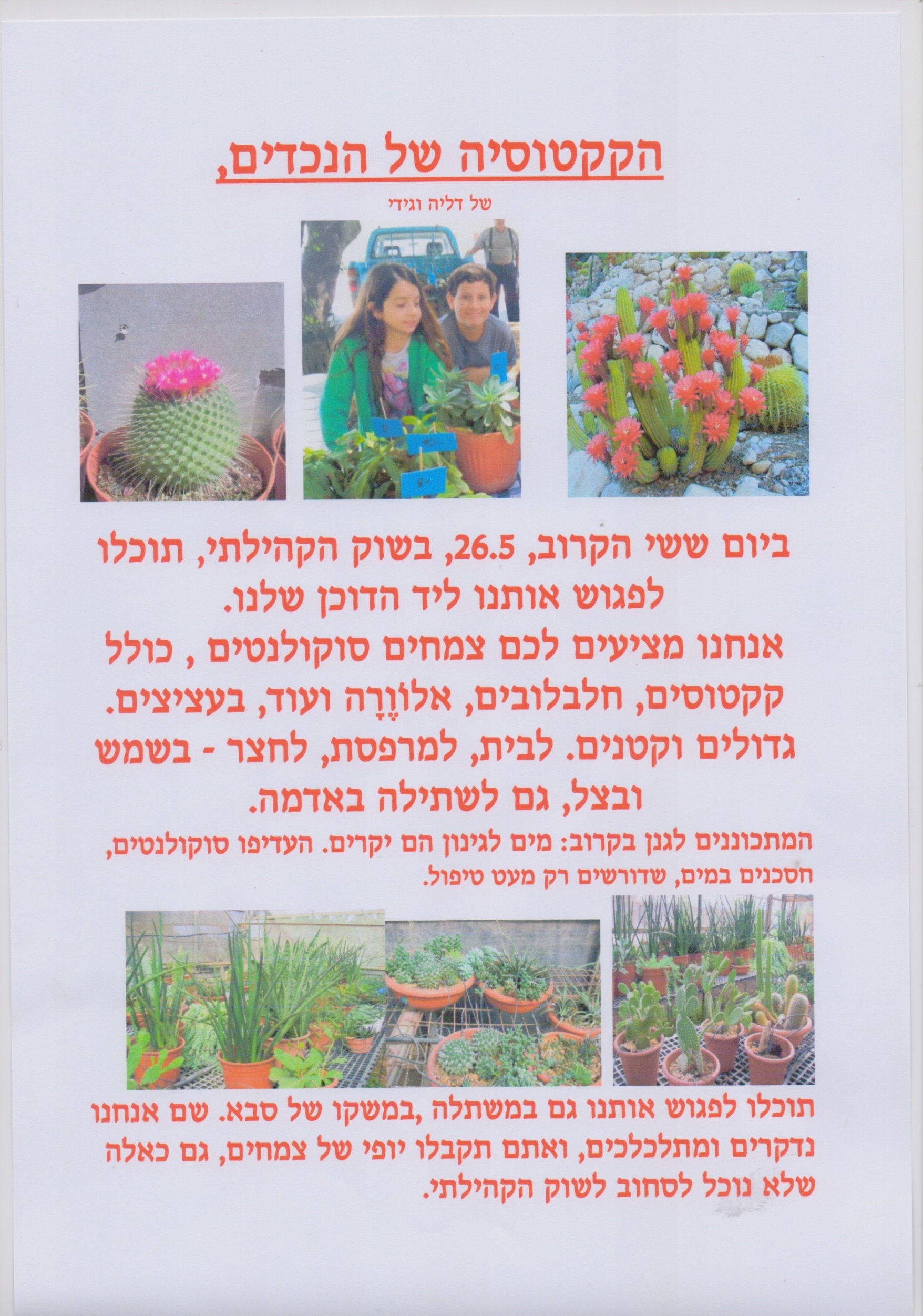                                                           סוגים חדשים של קוקטיילים למתנות- בעציץ מענף עץ.         אם תרכשו אצלנו סוקולנטים  לגינון ותהיה לכם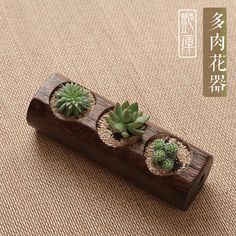 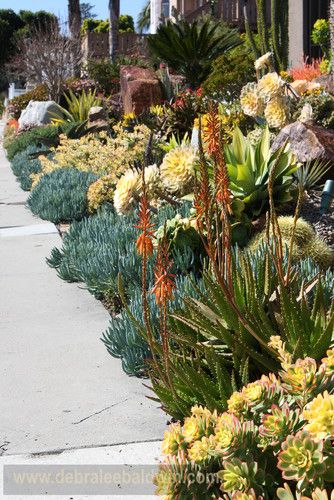                                                                                                   בסוף גינה כזאת.    0537459731         